http://www.USScouts.Org     •     http://www.MeritBadge.Org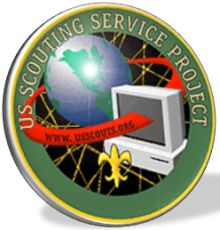 Please submit errors, omissions, comments or suggestions about this workbook to: Workbooks@USScouts.OrgSend comments or suggestions for changes to the requirements for the Nova Award to: Program.Content@Scouting.Org1.	Choose A or B or C and complete ALL the requirements.	A.	Watch an episode or episodes (about one hour total) of a show that involves math or physics.Then do the following:Make a list of at least two questions or ideas from what you watched.2.	Discuss two of the questions or ideas with your counselor. 	B.	Read (about one hour total) about anything that involves math or physics. Then do the following:1.	Make a list of at least two questions or ideas from what you read.2.	Discuss two of the questions or ideas with your counselor.	C	Do a combination of reading and watching (about one hour total) about anything that involves math or physics. Then do the following:1.	Make a list of at least two questions or ideas from what you read and watched.2.	Discuss two of the questions or ideas with your counselor.2.	Complete the Mathematics OR Computers pin	Mathematics		Computers3.	Choose TWO options from A or B or C and complete ALL the requirements for those options. Keep your work to share with your counselor. The necessary information to make your calculations can be found in a book or on the Internet. (See the Helpful Links box for ideas.) You may work with a parent or your counselor on these calculations.	A.	Choose TWO of the following places and calculate how much you would weigh there.	1.	On the sun or the moon	2.	On Jupiter or Pluto	3.	On a planet that you choose	B.	Choose ONE of the following and calculate its height:	1.	A tree	2.	Your house	3.	A building of your choice	C.	Calculate the volume of air in your bedroom. 
Make sure your measurements have the same units—all feet or all inches—and show your work.4.	Secret CodesA.	Look up, then discuss with your counselor each of the following:1.	Cryptography2.	At least three ways secret codes or ciphers are made3.	How secret codes and ciphers relate to mathematicsB.	Design a secret code or cipher. Then do the following:1.	Write a message in your code or cipher.2.	Share your code or cipher with your counselor.5.	Discuss with your counselor how math affects your everyday life.Important excerpts from the ‘Guide To Advancement’, No. 33088:Effective January 1, 2012, the ‘Guide to Advancement’ (which replaced the publication ‘Advancement Committee Policies and Procedures’) is now the official Boy Scouts of America source on advancement policies and procedures.[ Inside front cover, and 5.0.1.4 ]  — Unauthorized Changes to Advancement ProgramNo council, committee, district, unit, or individual has the authority to add to, or subtract from, advancement requirements. (There are limited exceptions relating only to youth members with disabilities. For details see section 10, “Advancement for Members With Special Needs”.)[ Inside front cover, and 7.0.1.1 ] — The ‘Guide to Safe Scouting’ AppliesPolicies and procedures outlined in the ‘Guide to Safe Scouting’, No. 34416, apply to all BSA activities, including those related to advancement and Eagle Scout service projects. [Note: Always reference the online version, which is updated quarterly.][ 7.0.3.1 ] — The Buddy System and Certifying CompletionYouth members must not meet one-on-one with adults. Sessions with counselors must take place where others can view the interaction, or the Scout must have a buddy: a friend, parent, guardian, brother, sister, or other relative —or better yet, another Scout working on the same badge— along with him attending the session. When the Scout meets with the counselor, he should bring any required projects. If these cannot be transported, he should present evidence, such as photographs or adult certification. His unit leader, for example, might state that a satisfactory bridge or tower has been built for the Pioneering merit badge, or that meals were prepared for Cooking. If there are questions that requirements were met, a counselor may confirm with adults involved. Once satisfied, the counselor signs the blue card using the date upon which the Scout completed the requirements, or in the case of partials, initials the individual requirements passed.[ 7.0.3.2 ] — Group InstructionIt is acceptable—and sometimes desirable—for merit badges to be taught in group settings. This often occurs at camp and merit badge midways or similar events. Interactive group discussions can support learning. The method can also be attractive to “guest experts” assisting registered and approved counselors. Slide shows, skits, demonstrations, panels, and various other techniques can also be employed, but as any teacher can attest, not everyone will learn all the material.There must be attention to each individual’s projects and his fulfillment of all requirements. We must know that every Scout —actually and personally— completed them. If, for example, a requirement uses words like “show,” “demonstrate,” or “discuss,” then every Scout must do that. It is unacceptable to award badges on the basis of sitting in classrooms watching demonstrations, or remaining silent during discussions. Because of the importance of individual attention in the merit badge plan, group instruction should be limited to those scenarios where the benefits are compelling.What was watched?DateStart TimeDuration1.1.2.2.1.1.1.1.2.2.2.2.What was read?DateStart TimeDuration1.1.2.2.1.1.1.1.2.2.2.2.What was watched or read?DateStart TimeStart TimeDurationDuration1.1.2.2.1.1.1.1.2.2.2.2.1.1.1.1.1.1.2.2.2.2.2.2.3.3.3.3.3.3.